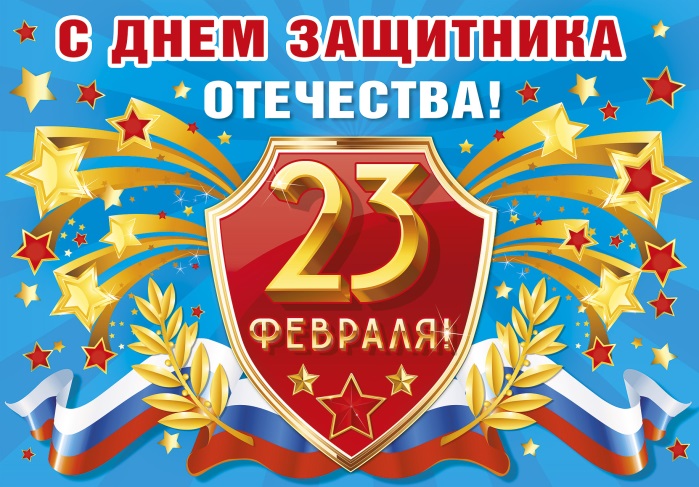 Дети и сотрудники МБДОУ № 66 (2 корпуса) поздравляют всех Защитников Отечества!!!Желают счастья, добра, радости и расти нашим детям в мире и согласии!!!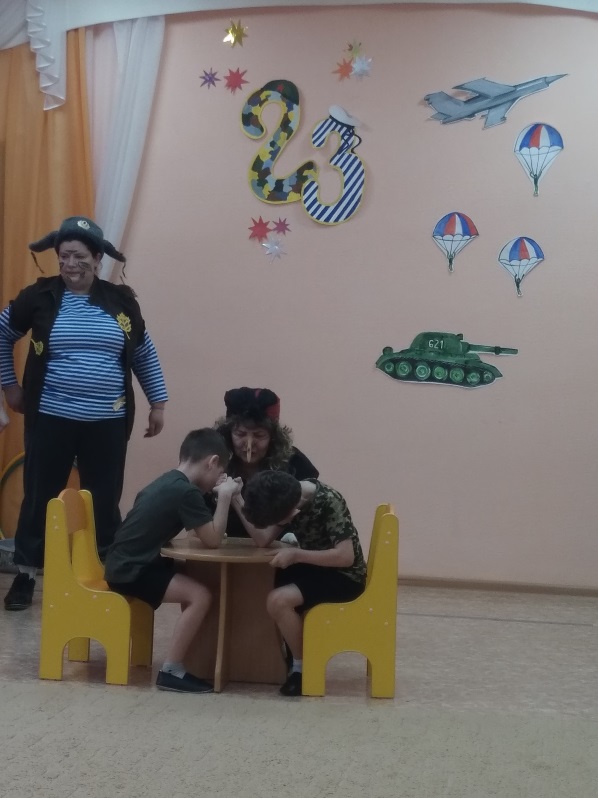 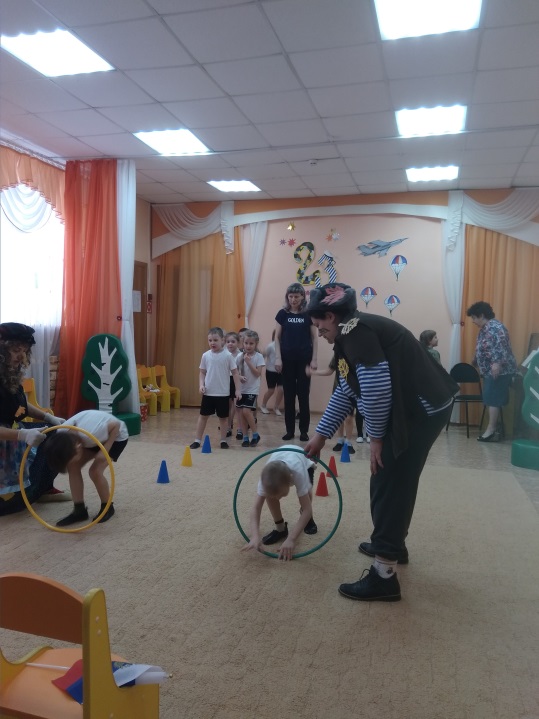 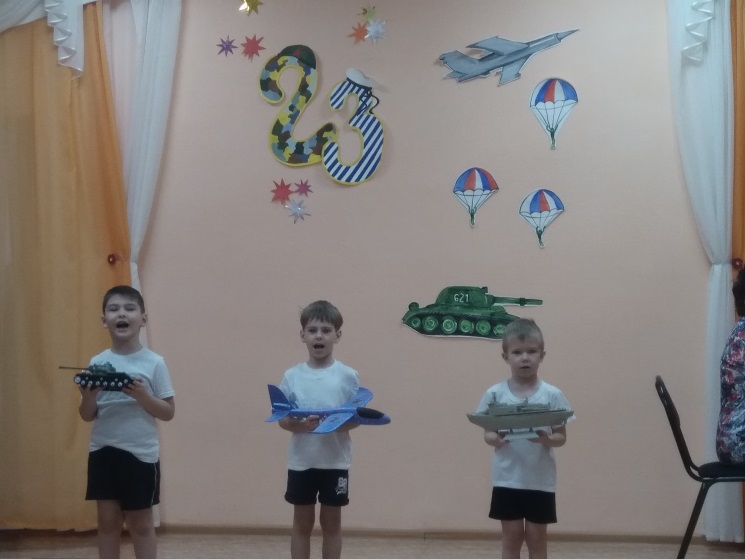 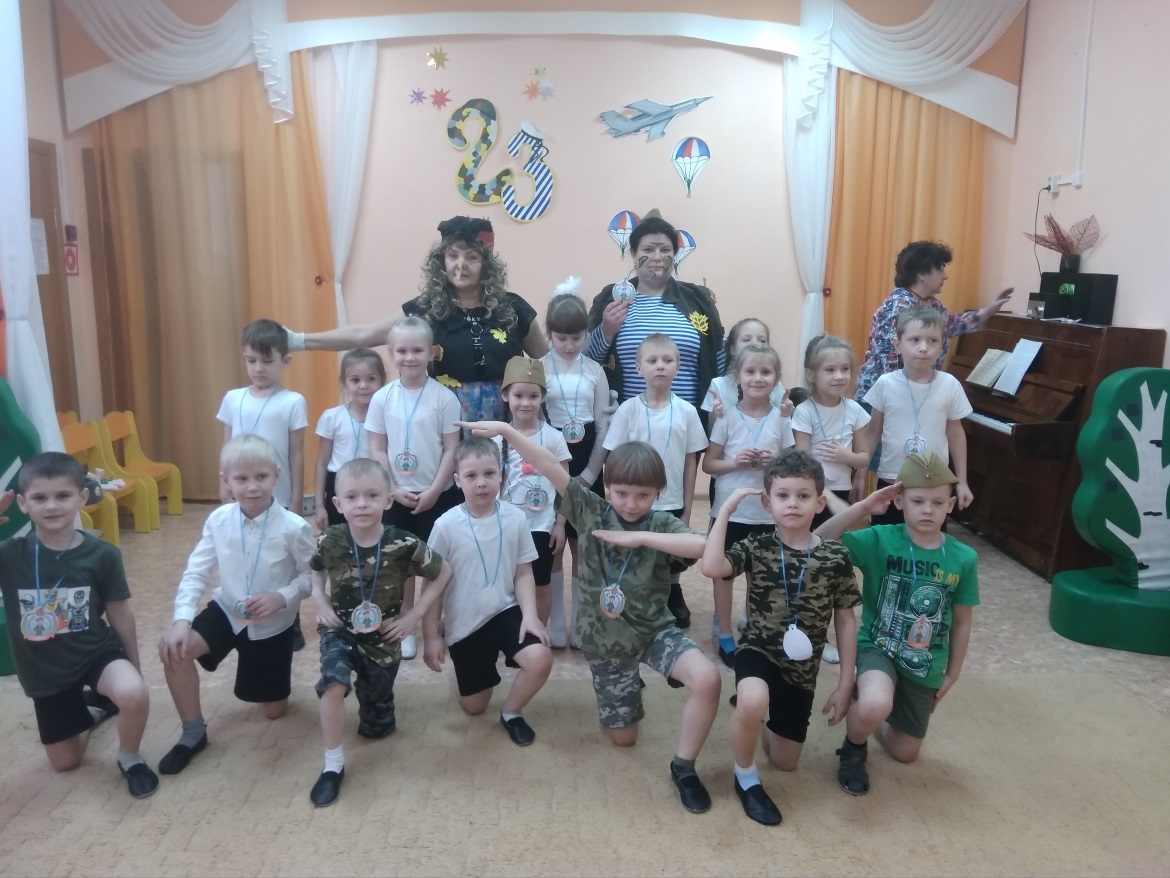 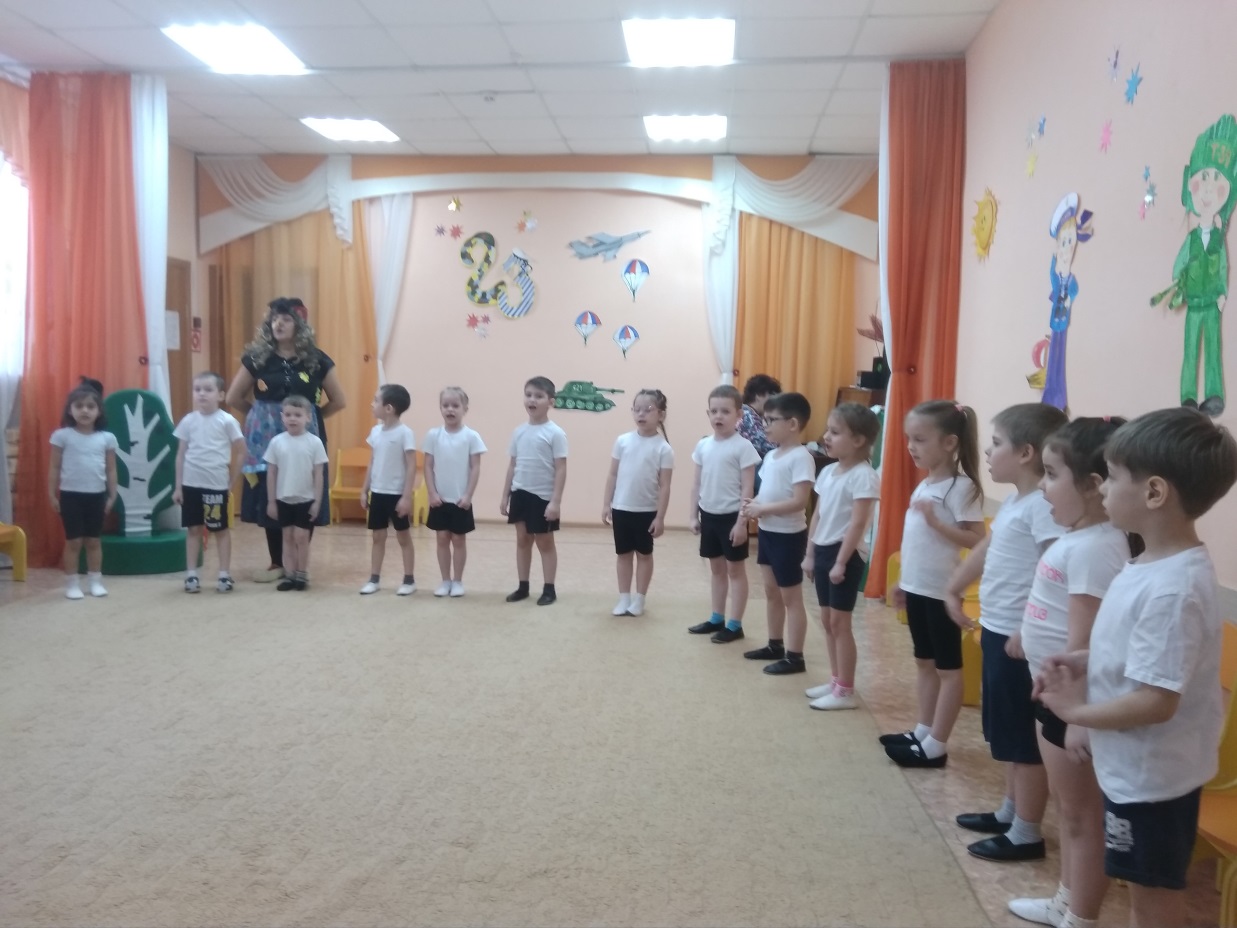 